12.05.22 12:20Pošta - Michaela Veselá - OutlookFw: exkalibr.cz: Informace o přijetí objednávky OBE2209976 Martin Zíbar <koala@dopskopl-kr.cz>Čt 12.05.2022 12:18Komu: Michaela Veselá <vesela@dopskopl.cz>i Počet příloh: 1 (214 kB)VOP exkalibr_cz.pdf;Od: Exkalibr <info@exkalibr.cz>Odesláno: úterý 10. května 2022 10:37 Komu: Martin Zíbar <zibar@dopskopl-kr.cz>Předmět: exkalibr.cz: Informace o přijetí objednávky OBE2209976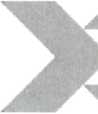 exkalibrVaše objednávka byla přijata!Děkujeme za Vaši objednávku číslo OBE2209976 ze dne 10.05.2022 08:36:00 hodin.Jakmile bude objednávka vyřízena (expedována) zašleme Vám potvrzení emailem. Pokud jste zvolili osobní vyzvednutí zboží na prodejně vyčkejte prosím na potvrzení emailem nebo SMS.Shrnutí objednávky:Způsobdodání:Způsobplatby:Fakturačníadresa:Dodacíadresa:DPDZálohouStřední průmyslová škola dopravní Plzeň, Karlovarská 99, 323 00, Plzeň 23
SPŠD Plzeň-Křimice, Průkopníků 290, 322 00, Plzeň-KřimiceRekapitulace položek objednávky:Produkt	Ks Cena Cena s Celkem Celkembez DPH/ksbez DPH s DPHhttps://outlook.office.com/mail/inbox/id/AAQkADMzN2E4MGMzLTJjMTAtNGE0Yy04MzBiLTk3N2NIMTk1NjM1NwAQABwjSD9aV0DusR12BQ3kH...1/212.05.22 12:20Pošta - Michaela Veselá - OutlookDPH/ksEPSON projektor EB-	7n n,-4 cy 24992F, 1920x1080, Full HD, 4000ANSI, USB, HDMI, VGA,	'	265,97DPD CZ	1	0,00	0,0060163,560,00Celkem bez DPH: 60 163,56 KčCelkem s DPH: 72 798,00 KčDěkujeme za Vaši objednávku a přejeme pěkný den.EXKALIBR s.r.o.Nebory 375 739 57 Třinec info@exkalibr.czSledujte nás na sociálních sítích, kde se dovíte o novinkách, akcích a různých zajímavostech.B” R 1B B72797,910,00https://outlook.office.com/mail/inbox/id/AAQkADMzN2E4MGMzLTJjMTAtNGE0Yy04MzBiLTk3N2NIMTk1NjM1NwAQABwjSD9aV0DusR12BQ3kH... 2/2